______________________                                                    _____________________________Renters Signature					Renters Printed NameThe summer heat can put extra strain on tires – Here are tips in case of a blowout: Under inflation is the leading cause of tire failure. Google tire pressure demos. You can easily see how a tire can be as much as 50% under inflated before it is visibly noticeable.  Not only are under inflated tires more prone to damage and failure, but they can lead to higher fuel costs by as much as 3 to 5¢ per gallon.Please research driving destinations to figure out if tire PSI may need to be lowered or increased based on terrain and temperature changes.  Avoid road debris as it can damage tires.  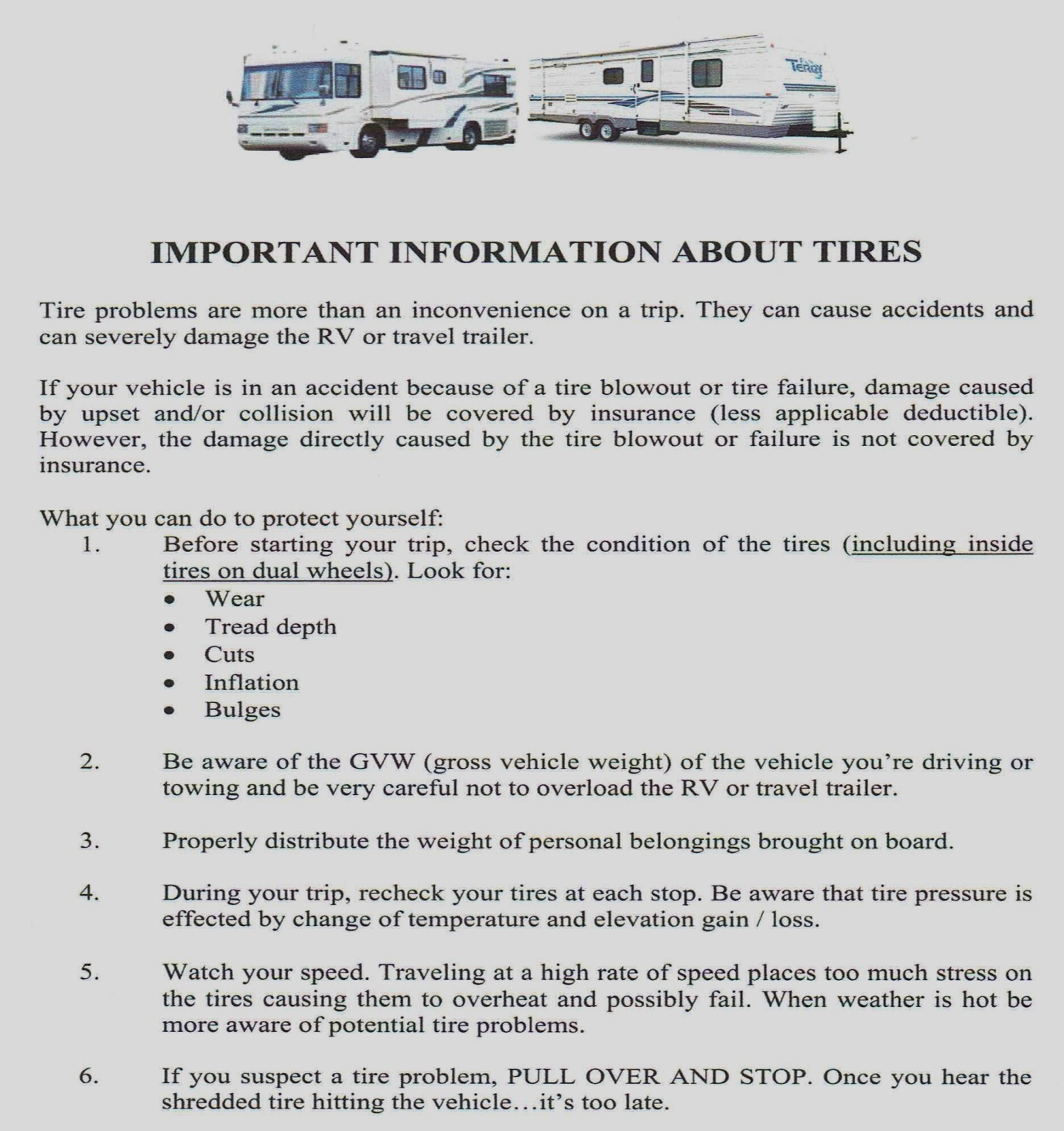 